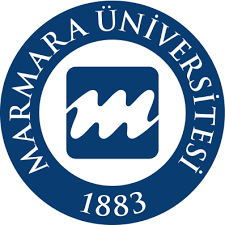 CSE143 - Computer Programming for Industrial EngineersMGT207 - Business Data Processing and Programming1. INTRODUCTION …..1.1. Aim of the Project……2. IMPLEMENTATION ……3. CONCLUSION ……REFERENCESVansteenwegen, P., Souffriau, W. And Oudheusden, D.V., The orienteering problem: A survey, European Journal of Operational Research, Vol 209:1-10, 2011.Yalçın, P.S., New Mathematical Formulations for the Selective Travelling Salesman Problem, Master’s Thesis, Başkent University Department of Industrial Engineering, 2014.…These are just examples. Check APA referencing style from here:https://www.mendeley.com/guides/apa-citation-guide You can directly get the APA reference of a paper/book/proceedings from Google Scholar.http://scholar.google.com 